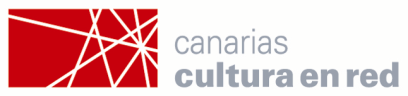 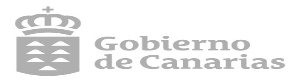 ANEXO IFORMULARIO DE PARTICIPACIÓNNOMBRE:PRIMER APELLIDO:					SEGUNDO APELLIDO:D.N.I.:LUGAR Y FECHA DE NACIMIENTO:DOMICILIO:							   CÓDIGO POSTAL:MUNICIPIO:						              PROVINCIA:TELÉFONO:			                                               MÓVIL:		CORREO ELECTRÓNICO:A la presente solicitud, se adjunta:Breve reseña Bibliografica (max. 10 lineas)Acepto como medio de comunicación, para cualquier cuestión relativa a esta convocatoria, el envío de email a la dirección de correo electrónico que he facilitado en la presente solicitud.AUTORIZO, en virtud de lo establecido en el Reglamento Europeo (UE) 2016/679, de 27 de abril 2016, la incorporación de los datos facilitados mediante la cumplimentación del presente formulario, a un fichero informatizado de datos personales con fines de difusión y divulgación de actividades culturales y de organización interna, cuyo responsable es Canarias Cultura en Red, S.A. con domicilio en Calle León y Castillo 57, 4ª Planta 35002. Las Palmas de Gran Canaria (España) y teniendo el derecho de acceso, rectificación, limitación, supresión, portabilidad y oposición al tratamiento de los datos que figuren en el mismo, a través del correo info@canariasculturaenred.com.(FIRMA)En ___________, a ____ de ________ de 2018.Fotocopia del DNICertificado de Residencia